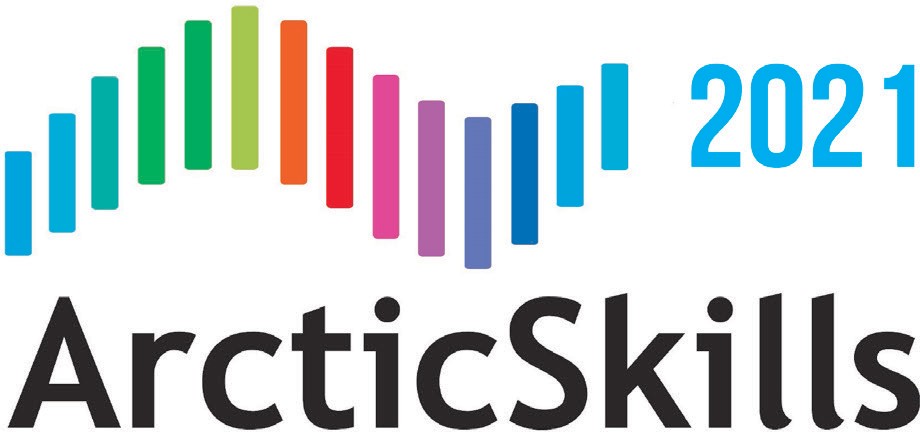 Ö V E R T O R N E ÅPROGRAM 23. mars (Timezone: UTC+01:00)08:30 Åpningsseremoni09:05 Presentasjon av deltakerne09:18 Konkurransene begynner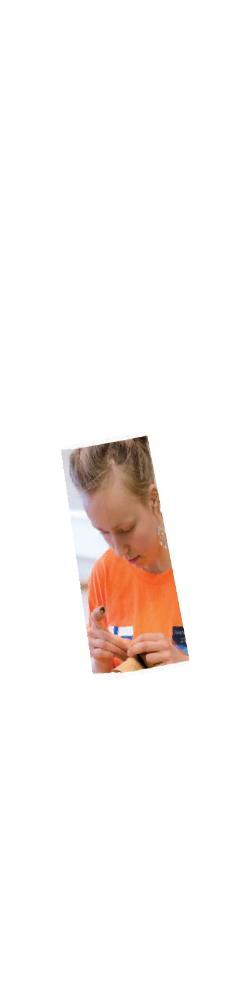 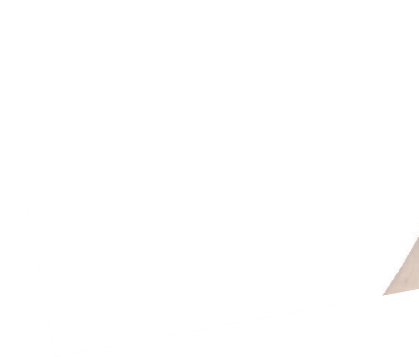 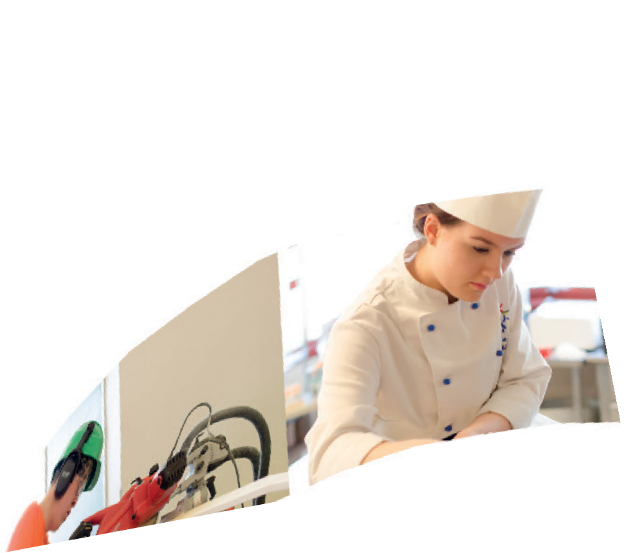 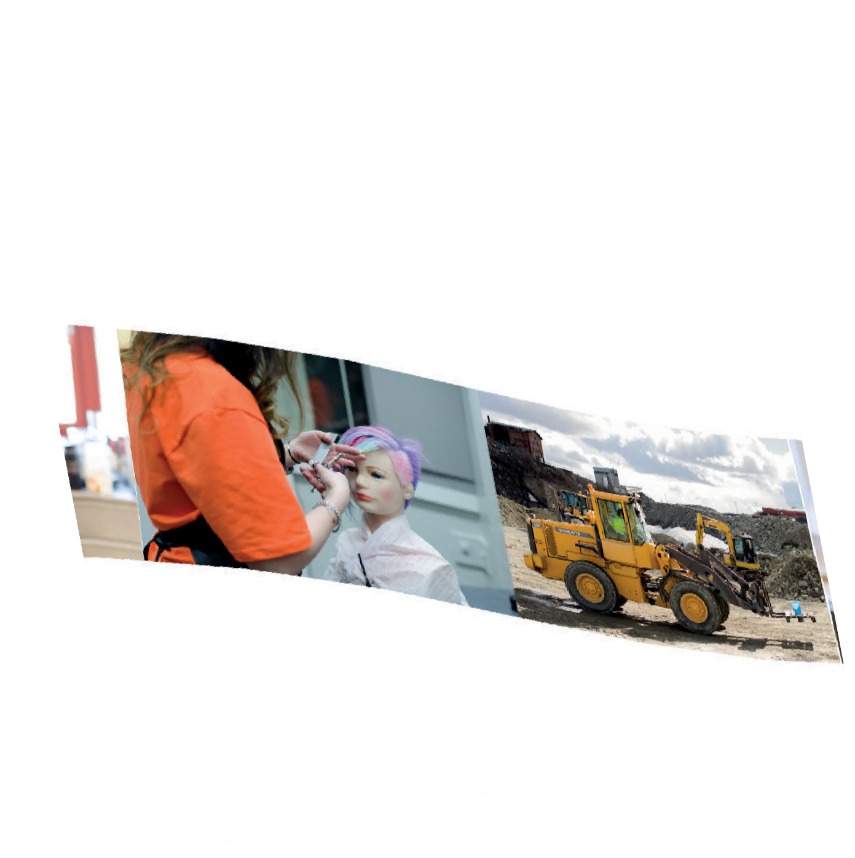 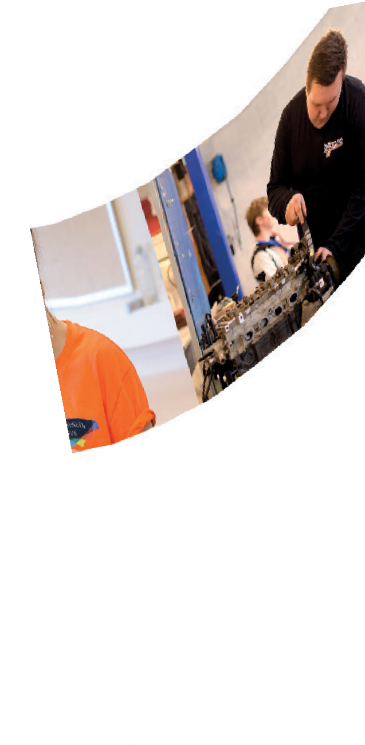 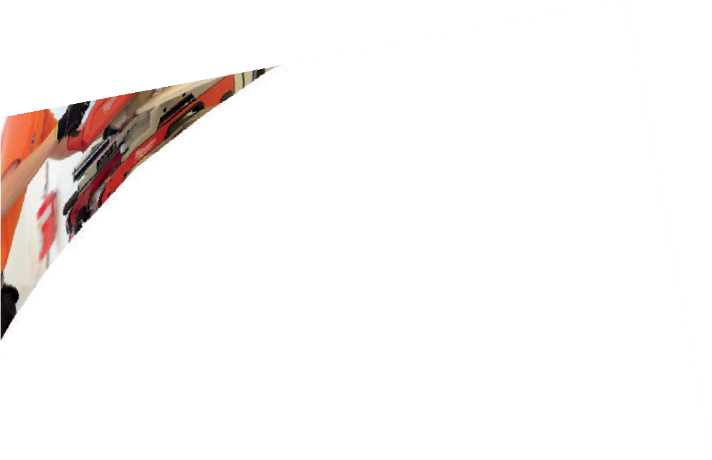 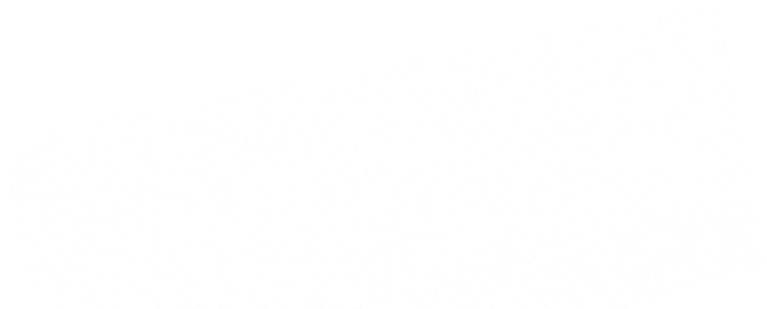 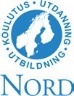 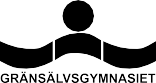 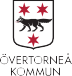 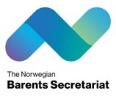 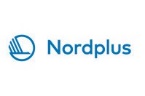 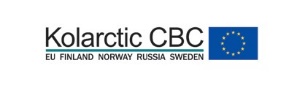 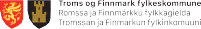 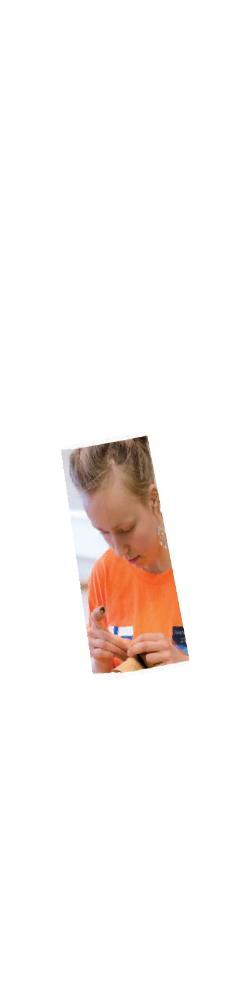 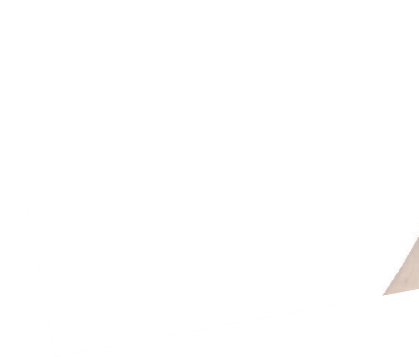 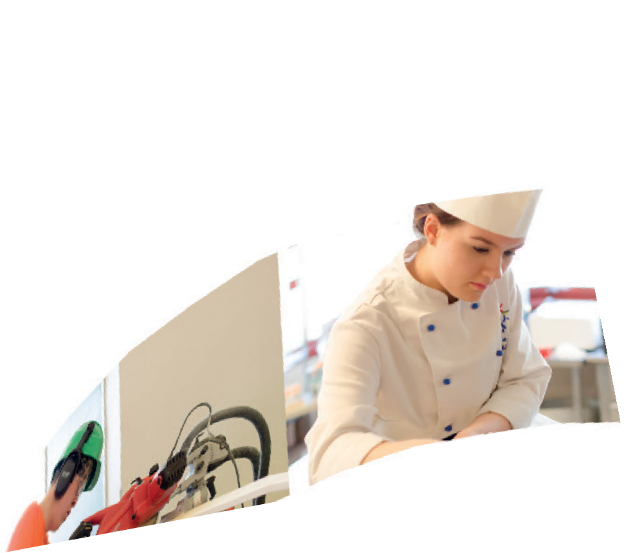 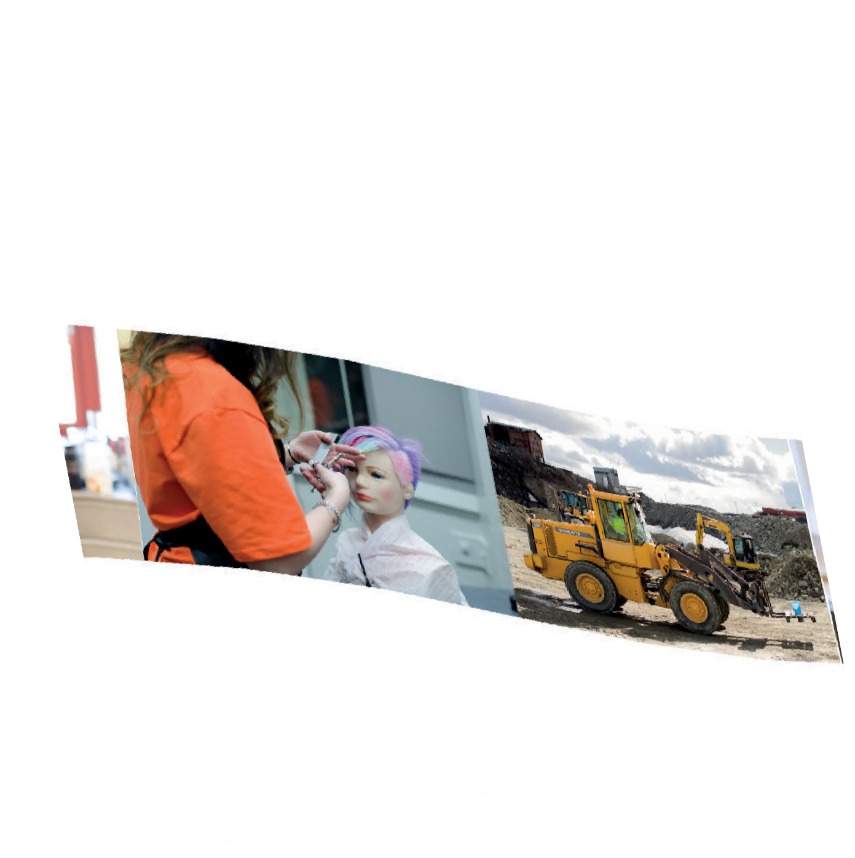 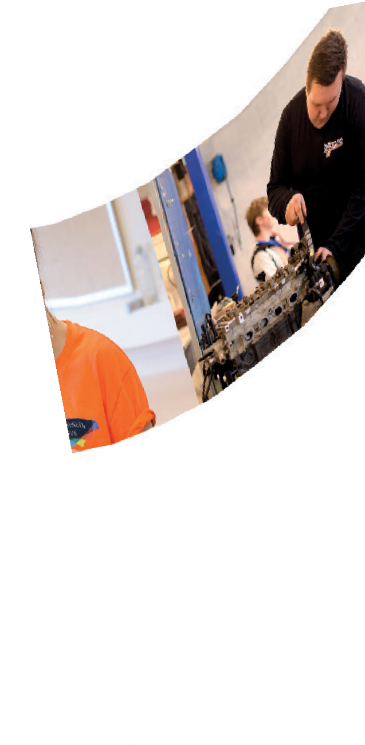 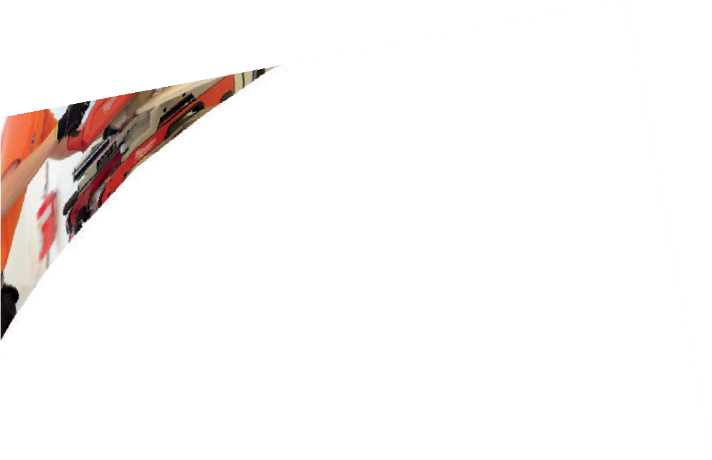 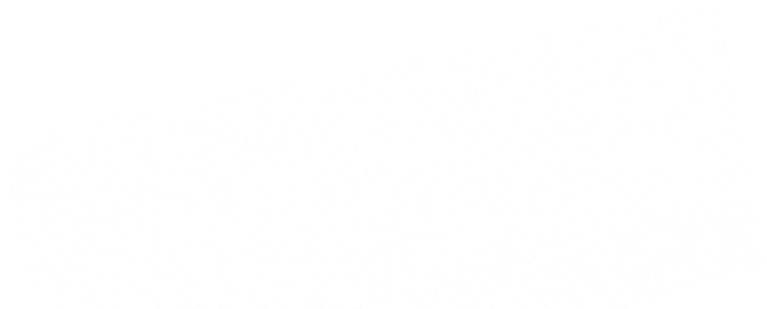 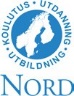 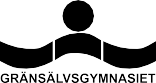 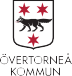 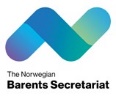 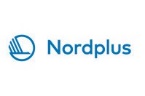 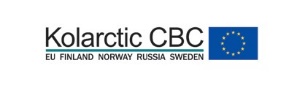 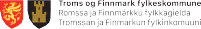 09:18 - 09:27Helsefagarbeider12:00 - 12:09Helsefagarbeider09:27 - 09:39Frisør12:09 - 12:18Frisør09:39 - 09:54Lette kjøretøyer12:23 - 12:35Lette kjøretøy09:54 - 10:00Billakkering12:35 - 12:41Billakkering10:09 - 10:18Tømrer12:45 - 12:54Tømrer10:18 - 10:23Dekorativ maling12:54 - 13:00Dekorativ maling10:23 - 10:34Kokk13:06 - 13:15Kokk10:34 - 10:43Servitør13:15 - 13:24Servitør10:48 - 10:57Rørlegger13:28 - 13:37Rørlegger10:57 - 11:06Elektriker13:37 - 13:49Elektriker11:06 - 11:15Sveiser13:49 - 13:58Sveiser11:15 - 11:21Duodji13:58 - 14:04Duodji11:21 - 11:27Reindrift14:04 - 14:10Reindrift11:27 - 11:30Reiseliv14:10 - 14:13Reiseliv11:30 - 11:33Foto14:13 - 14:16Foto11:33 - 12:00Oppsummering av første runde14:16 - 15:00Oppsummering og høydepunkter